Counting to 1000 (Skip-Counting)Counting to 1000 (Skip-Counting)Counting to 1000 (Skip-Counting)Counting to 1000 (Skip-Counting)Skip-counts forward and backward by factors of 10 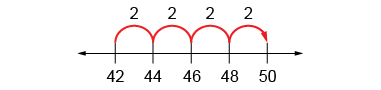 By 2s: “42, 44, 46, 48, 50, …”By 5s: “95, 100, 105, 110, 115, …”By 10s: “120, 130, 140, 150, 160, …”Flexibly skip-counts forward and backward by factors of 10 By 2s: “43, 45, 47, 49, 51, …”By 5s: “96, 101, 106, 111, 116, …”By 10s: “121, 131, 141, 151, 161, …”Skip-counts forward and backward by factors of 1000 By 20s: “100, 120, 140, 160, …”
By 25s: “325, 350, 375, 400, …”By 50s: “150, 200, 250, 300, ...”
By 100s: “400, 500, 600, 700, …”By 200s: “200, 400, 600, 800, …”Flexibly skip-counts forward and backward. By 20s: “105, 125, 145, 165, …”
By 25s: “326, 351, 376, 401, …”By 50s: “155, 205, 255, 305, ...”
By 100s: “407, 507, 607, 707, …”By 200s: “999, 799, 599, 399, …”Observations/DocumentationObservations/DocumentationObservations/DocumentationObservations/Documentation